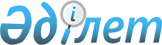 О некоторых вопросах открытого акционерного общества "Кен дала"Постановление Правительства Республики Казахстан от 22 мая 1999 года № 618

      В связи с неисполнением обязательств условий кредитного соглашения по приобретению зерноуборочных комбайнов "Джон Дир" открытым акционерным обществом "Кен Дала", а также в целях повышения эффективности их использования и снижения расходов республиканского бюджета по обслуживанию указанного займа Правительство Республики Казахстан постановляет: 

      1. Министерству финансов Республики Казахстан в установленном законодательством порядке: 

      1) заключить с закрытыми акционерными обществами "Эксимбанк Казахстан" и "Фонд Акмола" договоры по переуступке последними прав требований Министерству финансов Республики Казахстан по задолженности открытого акционерного общества "Кен дала" за полученный им кредит в рамках кредитной линии Эксимбанка США по приобретению зерноуборочных комбайнов "Джон Дир"; 

      2) обратить взыскание на имущество открытого акционерного общества "Кен дала", включая 630 зерноуборочных комбайнов "Джон Дир", заложенного по договорам залога от 14 августа 1996 года № 18-28/022-ДЗ-в, от 7 мая 1998 года № 2-18/ДЗ-в и от 11 января 1999 года № 25 в счет погашения обязательств по кредитной линии Эксимбанк США по приобретению зерноуборочных комбайнов "Джон Дир". 

      Сноска. Пункт 1 - в редакции постановления Правительства РК от 31 июля 1999 г. N 1088 P991088_ . 

      2. (Пункт 2 исключен - постановлением Правительства РК от 31 июля 1999 г. N 1088 P991088_ ) 

      3. Министерству финансов Республики Казахстан и закрытому акционерному обществу "Эксимбанк Казахстан" урегулировать отношения, связанные с обеспечением обязательств по кредитной линии Эксимбанка США по приобретению зерноуборочных комбайнов "Джон Дир". 

     4. (Пункт 4 исключен - постановлением Правительства РК от 23 декабря 1999 г. N 1966 P991966_ ) 

      5. Комитету налоговой полиции Министерства государственных доходов Республики Казахстан провести необходимые процессуальные действия по фактам допущенных нарушений, выявленных в ходе проверки Правительственной комиссии деятельности открытого акционерного общества "Кен Дала". 

     6. Контроль за исполнением настоящего постановления возложить на Министерство финансов и Министерство сельского хозяйства Республики Казахстан. 

      Сноска. Пункт 6 - в редакции постановления Правительства РК от 31 июля 1999 г. N 1088 P991088_ . 

      7. Настоящее постановление вступает в силу со дня подписания. 



 

        Премьер-Министр 

      Республики Казахстан 

 

(Специалисты: Э.Жакупова              Д.Кушенова)      
					© 2012. РГП на ПХВ «Институт законодательства и правовой информации Республики Казахстан» Министерства юстиции Республики Казахстан
				